NE Indiana ICASE Roundtable Presents:  Dr. Lori DesautelsTrauma / Adversity Informed Care:  		THE GENIUS INSIDE ALL OF US!The Brain, Learning, Stress and BehaviorsIn this workshop, we will take a deep dive into brain development from an educator perspective, explore the unique needs of students who learn differently and how stress can affect the emotional, social, and cognitive health of everyone. Practical recommendations and ideas for instruction and programming will be modeled and shared. Target Audience: Administrators, principals, guidance counselors,school psychologists,  general and special educators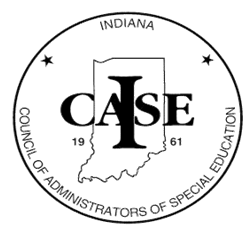 November 10, 20179:00 am – 3:30 pmregistration begins at  8:30 am (coffee & water provided)Sweetwater5501 U.S. Hwy 30 WFort Wayne IN.  46818Entrance:  Door #1(see attached directions)Registration:  $75.00 (includes lunch)Registration on www.icase.orgSponsor:  Indiana Council of Administrators of Special Education www.icase.orgDirections to SweetwaterSweetwater is located at 5501 US Hwy 30 W, Fort Wayne, IN 46818.US 24/30 traveling from the eastAs you approach Fort Wayne, turn right at the I-469 W entry ramp, and continue on I-469 for 6 miles. Exit onto I-69 South and continue for approximately 6 more miles. Take Exit 309B (formerly Exit 109B) toward Columbia City/Elkhart, and continue onto Highway 30 W. At the first stoplight, turn left onto Kroemer Road.US 30 traveling from the westLeave Columbia City on US 30 E and drive 13.8 miles. Turn right at the stoplight on Kroemer Road.US 24 traveling from the westLeave Roanoke on US 24 and continue for approximately 7 miles. Exit on the I-69 North ramp and continue for 7.5 miles, until you come to Exit 309B (formerly Exit 109B) toward Columbia City/Elkhart. Exit and continue on US 30. At the first stoplight, turn left onto Kroemer Road.US 33 traveling from the westAs you enter Fort Wayne, continue through the stop light at Washington Center Rd. for .9 miles. Take the exit marked South US 33/I-69 to Indianapolis. Continue on I-69 until you come to Exit 309B (formerly Exit 109B) toward Columbia City/Elkhart. Exit and continue onto Highway 30 W. At the first stoplight, turn left onto Kroemer Road.US 27 traveling from the southAs you enter Fort Wayne and cross Anthony Boulevard, US 27 will become Lafayette Street. Stay on Lafayette Street for 5.8 miles. Lafayette Street will become Spy Run. Stay on Spy Run for 1.2 miles. Bear right at North Clinton Street for 0.3 miles, and then bear left at Northrop Street for 1.1 miles. Continue on Lima Road for nearly a mile, and bear right onto I-69 South for 1.7 miles. Take Exit 309B (formerly Exit 109B) toward Columbia City/Elkhart. At the first stoplight, turn left onto Kroemer Road.I-69 Traveling from the north or southTake Exit 309B (formerly Exit 109B) toward Columbia City/Elkhart. Continue on US 30 to the first stoplight at Kroemer Road. Turn left at the stoplight.From Indianapolis, IndianaFollow I-69 North to Exit 309B (formerly Exit 109B) toward Columbia City/Elkhart, and continue onto Highway 30 W. At the first stoplight, turn left onto Kroemer Road.